Тихомирова Алена ДмитриевнаСтудентка 3 курса специальности 44.02.02 Преподавание в начальных классах КГБПОУ «Красноярский педагогический колледж №1 им. М. Горького»Конкурсная работа в номинации «Мой праздник»«Когда праздник – больше, чем просто праздник»Проведение мероприятий - всегда увлекательно и интересно. Но еще более важным становится организация мероприятий для детей, оказавшихся в сложной жизненной ситуации. Это дети, растущие в неблагополучных семьях, дети с ограниченными возможностями здоровья или те, кто растет в семье, где оба родителя работают и не могут уделить должное внимание развитию ребенка. Такие дети нуждаются в досуге, общении, новых позитивных эмоциях.Мы, волонтеры Красноярского педагогического колледжа №1 им. М. Горького, уже почти 10 лет ведем активную работу с одним из комплексных центров социальной защиты населения, где дети не живут, но приходят на различные события. Возраст наших «воспитанников» от 2 до 17 лет, количество присутствующих на мероприятиях – около 20 человек.  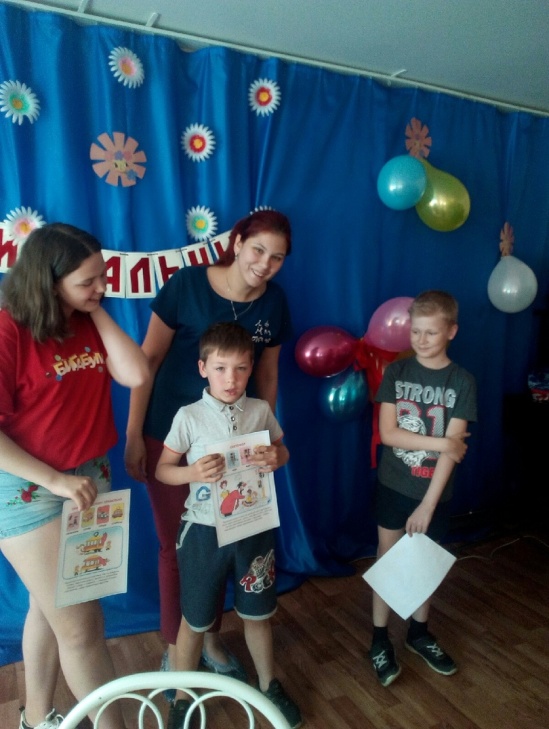 Мероприятия мы готовим заранее, собираясь всей группой волонтеров и обдумывая все детали – от темы праздника до непредвиденных поворотов (детей пришло больше или меньше запланированного, пришли дети с ОВЗ). В течение учебного года мы проводим праздники 1 раз в месяц, стараясь подобрать темы по календарю праздников в России и в мире. В летнее время мы приезжаем раз в неделю и проводим мастер-классы и праздники дворовых игр. Иногда актовый зал – место наших встреч силами волонтеров превращается в зрительный зал кинотеатра – с просмотром мультфильмов и попкорном для зрителей. Иногда мы вместе с нашими маленькими друзьями готовимся к предстоящим праздникам, занимаясь изготовлением поделок – подарков к Новому году, Дню матери, Дню рождения домового. 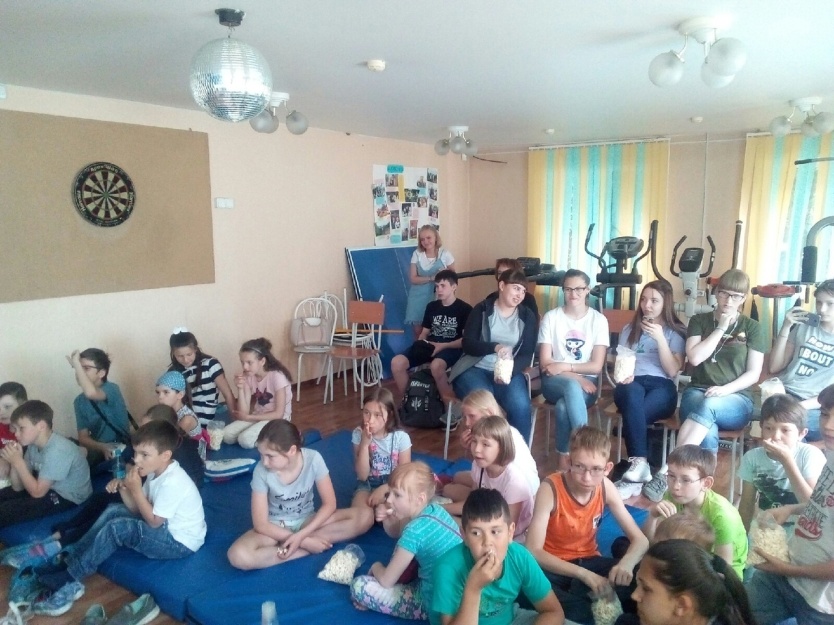 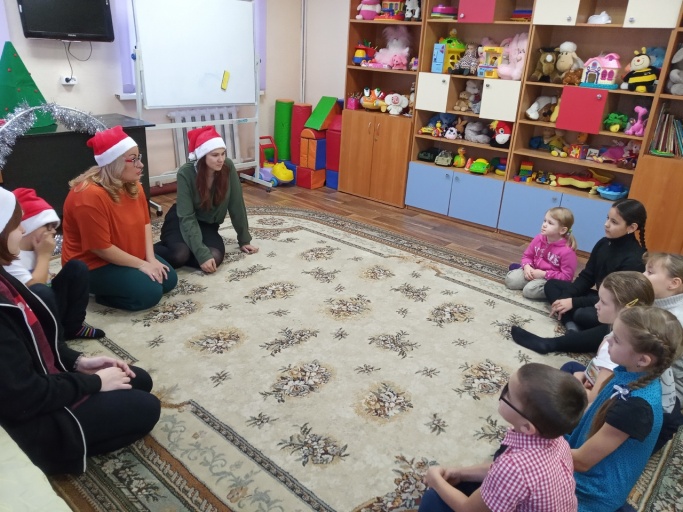 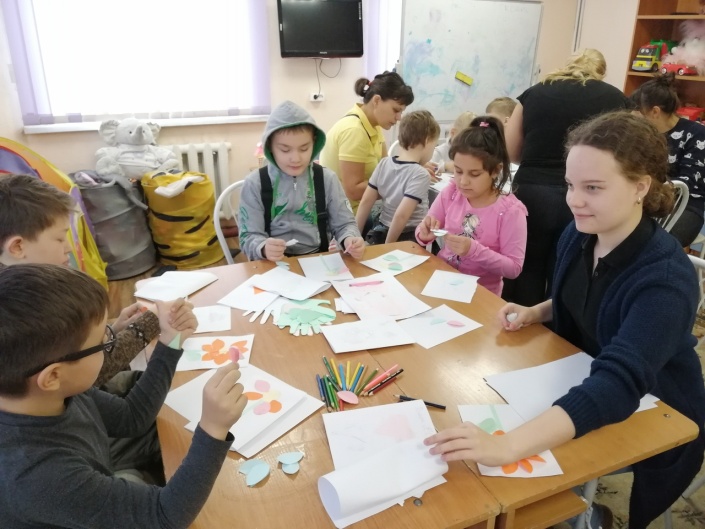 Благодаря таким мероприятиям, ребята развивают в себе умение выстраивать коммуникацию со сверстниками, разрешать конфликтные ситуации, учатся работать в команде, работать по образцу, что немаловажно, помимо основного развлекательного эффекта от праздников – ведь чаще всего, наши воспитанники – это педагогически запущенные дети. Благодаря разнообразию тем праздников и их содержанию дети узнают культурную сущность многих дат (особенности подготовки и празднования славянских праздников, Нового года, Рождества, начала нового учебного года и тд.), они повышают свою познавательную активность и узнают новое, ну и конечно, просто получают позитивные эмоции и яркие воспоминания. А нам, волонтерам, старшим друзьям своих воспитанников, приятно видеть сияющие лица ребят и осознавать, что то, чем ты занимаешься, приносит в жизнь этих детей только позитив и развитие. 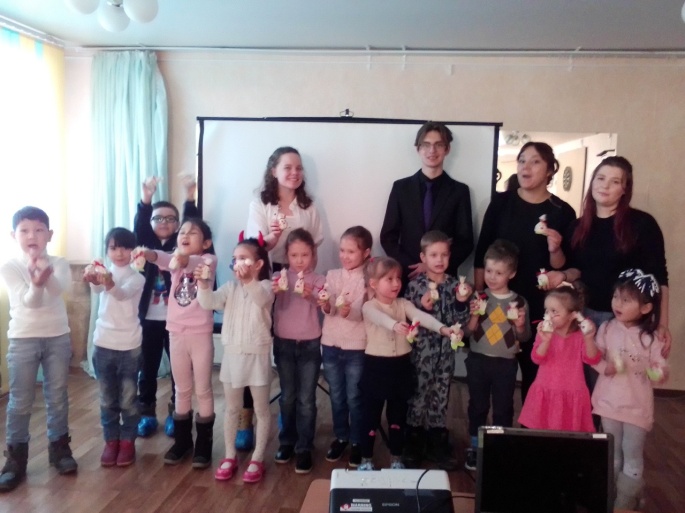 